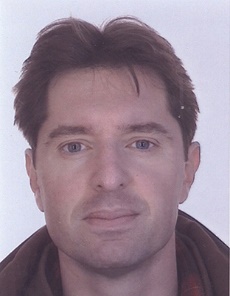 UMR8546 ENS-CNRS45 rue d’Ulm 75005 Paris01 44 32 30 68 www.archeo.ens.frjean-baptiste.houal@ens.fr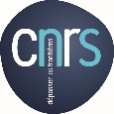 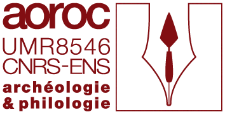 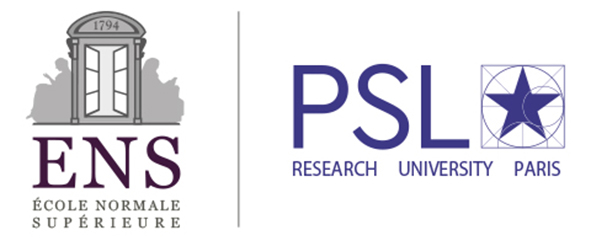 domaine de competenceEtude et traitement du matériel céramique antique et médiéval en Asie centrale, et Golfe Persique.Développement de solutions 3D pour la gestion des corpus d’objets (céramique, objets métalliques, os) et les relevés de terrain (photogrammétrie, scanner laser, drone)Archeologie3D et ImagerieEXPÉRIENCE professionnelleFormationBibliographieInterventionsCollaborations et montage de projetDIM-MAT : création d’une convention avec un laboratoire de GéoScience, AGLAE